Собрание депутатов города ТроицкаЧелябинской областиЧетвёртый созывСемьдесят девятое заседаниеР Е Ш Е Н И Еот 25.02.2015г. № 21        г. ТроицкОб утверждении Положения об оплате труда работников муниципальных бюджетных и автономных учреждений физической культуры и спорта, подведомственных администрации города ТроицкаВ соответствии с Трудовым кодексом Российской Федерации, Федеральным законом от 6 октября  № 131-ФЗ «Об общих принципах организации местного самоуправления в Российской Федерации», Уставом го-рода Троицка, постановлением администрации города Троицка от 04.12.2014 г. № 638 «О введении новых систем оплаты труда работников муниципальных бюджетных, автономных и казенных учреждений, оплата труда которых в настоящее время осуществляется на основе Единой тарифной сетки по оплате труда работников  муниципальных учреждений» и в целях совершенствования организации заработной платы, стимулирования деятельности бюджетных и автономных учреждений по оказанию муниципальных услуг, повышению качества муниципальных услуг и результативности деятельности указанных учреждений Собрание депутатов города Троицка РЕШАЕТ:Утвердить Положение об оплате труда работников муниципальных бюджетных и автономных учреждений физической культуры и спорта, подведомственных администрации города Троицка (приложение).Контроль за исполнением настоящего решения поручить постоянной комиссии по финансово-бюджетной и экономической политике (Чухнин В.Ю.).Настоящее решение опубликовать в газете «Вперед».Настоящее решение вступает в силу со дня его официального опубликования и распространяется на правоотношения, возникшие с 1 января 2015 года.Председатель Собрания депутатов города Троицка						       В.Ю. ЧухнинГлава города Троицка							       А.Г. Виноградов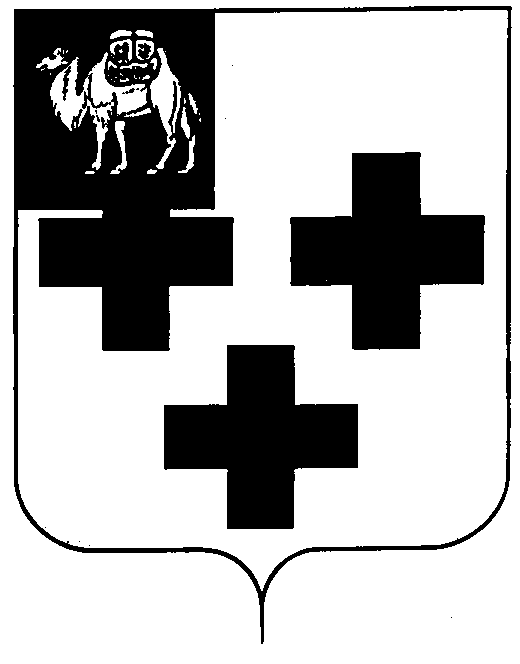 